Gewestelijke Prijskamp Alden-Biesen (Bilzen)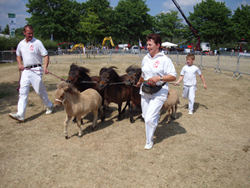 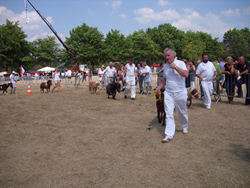 Zondag 4 juli 2010 te Alden Biesen (Bilzen)Jury:Dhr. F. Duez - Dhr. G. Claes - Dhr. A. DillenVOORZITTER: F. Valkenborghs / SECRETARIS: J. De VriesKeuringen:Aangenomen merriesAfwezige merriesWedstrijden:Hengsten Grote Maat (81 cm en meer)Hengsten Middenmaat (76 cm - 80 cm)Hengsten Kleine Maat (75 cm en minder)Merries Grote Maat (81 cm en meer)Merries Middenmaat (76 cm - 80 cm)Merries Kleine Maat (75 cm en minder)Nationale Bijeenkomst SP - HCAC buiten wedstrijdNationale Prijskamp LotenErekampioenschapAangenomen merries BRITT VAN VLIJTINGEN          4359        01/07/2007  77 cm
WIRIX Herman BEAUTÉ DE L'ELEGANCE          4360        25/06/2007  77 cm
MARTENS Ivo BUMBA VAN DE VLIKKENBERG      4361        08/05/2007  70 cm
SALEMANS SERGE BETTINA VAN HET HOUBENHOF     4362        30/04/2007  74 cm
WYERS Jos BIEKE VAN 'T KLEINREESHOF     4363        12/05/2007  71 cm
DEFERM Roger BELINDA VAN HET HOUBENHOF     4364        16/05/2007  72 cm
WYERS Jos BO VAN HET OELENHOF           4365        05/05/2007  74 cm
VERBOVEN Danny BIEKE VAN 'T SNEPKE           4366        16/03/2007  75 cm
VERDOODT William BAAIKA DE CHAMPERT            4367        08/05/2007  68 cm
DEFERM Roger ATHEA DE L'ELEGANCE           4368        25/03/2006  72 cm
MARTENS Ivo ABBI VAN DE WALLE             4369        03/05/2006  72 cm
SALEMANS SERGE Uitgestelde merries BEAU VAN KERKENAKKER          B 247       27/03/2007  0 cm
WYERS JosAfwezige merriesBIBICHE D/L CROIX DE LORAINE  B 248       29/04/2007  0 cm
VANRUSSELT Leonard Hengsten Grote Maat (81 cm en meer) WENDO VAN 'T KLEINREESHOF     MCCXXXIII   05/06/2004  84 cm CAC 
THOMAS FRANCOISE BENETTON VAN 'T BELLEKESHOF   MCCIII      03/07/2007  81 cm CAC 
SCHROOTEN Koen Hengsten Middenmaat (76 cm - 80 cm) GEEN INSCHRIJVINGENHengsten Kleine Maat (75 cm en minder) TIRUTO VAN T DRUIVENHOF       MCXXXVIX    11/05/2001  73 cm CAC 
VANARDENNEN Eric WIEDSE DE VALK                MCLXIV      29/04/2004  73 cm CAC 
PLESSERS JOHNY QUICK VAN DE BOONANNAHOEVE    CMLIX       15/06/1998  74 cm CAC 
VANRUSSELT Leonard  Afwezig ZORRO VAN DE NOORDERHEIDE     MCLV        01/01/2005  73 cm
MARTENS IvoMerries Grote Maat (81 cm en meer) Geen inschrijvingenMerries Middenmaat (76 cm - 80 cm) TOOSKE VAN T EIND             4272        21/05/2003  78 cm CAC 
VANARDENNEN Eric QUITA VAN DE SCHILDHOEVE      3607        18/05/1998  77 cm CAC 
VANRUSSELT Leonard VIENNA DE L'ELEGANCE          4082        01/05/2003  78 cm CAC 
MARTENS Ivo QUINA VAN T KLEINREESHOF      3462        22/06/1998  76 cm CAC 
VANRUSSELT Leonard BRITT VAN VLIJTINGEN          4359        01/07/2007  77 cm CAC 
WIRIX Herman ASTRID VAN HET RHODELAND      4313        17/04/2006  78 cm CAC 
SCHROOTEN Koen QUASSIA VAN T DRUIVENHOF      3495        04/07/1998  77 cm
PLESSERS JOHNY WODETTE VAN DE CAPRIOLEN      4036        23/03/2004  76 cm
VANRUSSELT Leonard BEAUTE DE L'ELEGANCE          4360        25/06/2007  77 cm
MARTENS Ivo Merries Kleine Maat (75 cm en minder) BETTINA VAN HET HOUBENHOF     4362        30/04/2007  74 cm CAC 
WYERS Jos VANINA VAN DE KLEIN BILLIK    3973        07/04/2003  64 cm CAC 
VANARDENNEN Eric ATHEA DE L'ELEGANCE           4368        25/03/2006  72 cm CAC 
MARTENS Ivo ROOSJE VAN VLIJTINGEN         3584        10/07/1999  73 cm CAC 
WIRIX Herman ABBI VAN DE WALLE             4369        03/05/2006  72 cm CAC 
SALEMANS SERGE BIEKE VAN 'T KLEINREESHOF     4363        12/05/2007  71 cm CAC 
DEFERM Roger BELINDA VAN HET HOUBENHOF     4364        16/05/2007  72 cm CAC 
WYERS Jos BO VAN HET OELENHOF           4365        05/05/2007  74 cm
VERBOVEN Danny BUMBA VAN DE VLIKKENBERG      4361        08/05/2007  70 cm
SALEMANS SERGE BAAIKA DE CHAMPERT            4367        08/05/2007  68 cm
DEFERM Roger Nationale Bijeenkomst SP - H Geen inschrijvingenCAC buiten wedstrijdBIEKE VAN 'T SNEPKE           4366        16/03/2007  75 cm CAC 
VERDOODT WilliamNationale Prijskamp Loten SANNE VAN T SNEPKE            3704        26/06/2000  78 cm
VERDOODT WilliamSAMANTHA VAN T SNEPKE         3692        07/05/2000  76 cm
VERDOODT WilliamWILLEKE VAN 'T SNEPKE         4132        05/04/2004  77 cm
VERDOODT WilliamErekampioenschap ZALIA DE VALK                 4178        06/05/2005  69 cm
BERGHMANS-MUSCHTER A.